Publicado en Ciudad de México el 18/05/2020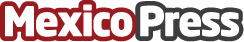 6 tips para hacer de la pandemia algo bueno para las empresas por De la Paz, Costemalle – DFK 90% de las empresas mexicanas se vieron seriamente afectadas debido a la pandemia. 70% de las empresas a podido adaptarse a la pandemia mediante estrategias de Home OfficeDatos de contacto:Alejandra PérezMejor gestión más negocio 5519594802Nota de prensa publicada en: https://www.mexicopress.com.mx/6-tips-para-hacer-de-la-pandemia-algo-bueno Categorías: Inmobiliaria Finanzas Emprendedores Logística Recursos humanos Ciudad de México Construcción y Materiales Consultoría http://www.mexicopress.com.mx